Città di Taviano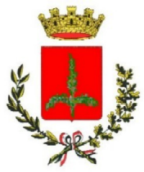 (Provincia di Lecce)Settore Affari GeneraliPiazza del Popolo - Tel.: 0833/916200 – Fax: 0833/914365 - Codice Fiscale 00414500751www.comune.taviano.le.it   e-mail: affarigenerali@comune.taviano.le.itP.E.C.: affarigenerali.comune.taviano@pec.rupar.puglia.itAllegato A/3PROCEDURA APERTA TELEMATICA PER L’APPALTO DELServizio Triennale di: “Refezione scolastica e fornitura pasti a domicilio per le persone individuate dai Servizi Sociali”.CIG 99162371A5Modulo dell’offertaIl sottoscritto ………………………………………………………………. (cognome, nome e data di nascita) in qualità di …………………...…. (rappresentante legale, procuratore, etc.) dell’impresa ………………………………. con sede in ……………………..  C.F. ………………..... P.ta I.V.A. …………………………………………………………………………………………………………In caso di associazione temporanea di imprese o consorzi non ancora costituiti aggiungere:quale mandataria della costituenda ATI/Consorzio ………………………………………………………...il sottoscritto ……………………………………………………………………….. (cognome, nome e data di nascita) in qualità di …………………………. ……… (rappresentante legale, procuratore, etc.) dell’impresa …………….…………………………..…………… con sede in ……………………………………… C.F. ……………………… P.ta I.V.A. .......………………. quale mandante della costituenda ATI/Consorzio…………………………………… ……………………….…..il sottoscritto ……………………………………………………………………….. (cognome, nome e data di nascita) in qualità di …………………………. ……… (rappresentante legale, procuratore, etc.) dell’impresa …………….…………………………..…………… con sede in ……………………………………… C.F. ……………………… P.ta I.V.A. .......………………. quale mandante della costituenda ATI/Consorzio…………………………………… ……………………….…..Offre/offronorelativamente al ribasso del prezzo posto a base di gara, 1) 	sul prezzo a base d’asta di: €. 5,10 a pasto per gli alunni delle scuole; €. 5,50 a pasto per le persone individuate dal servizio sociale;€. 4,50 a pasto per i bambini dell’asilo nido comunale, (al netto d’IVA), il ribasso unico percentuale del _________% (in cifre) (_________________________________________________) (in lettere).In conformità a quanto disposto dall’art. 95, comma 10 del D. Lgs. 50/2016:- i costi della sicurezza inerenti i rischi  specifici propri dell’attività dell’impresa appaltatrice inclusi nel prezzo offerto risultano essere pari ad euroin cifre		_______________________________________________in lettere	_______________________________________________- i propri costi della manodopera inerenti i rischi  specifici propri dell’attività dell’impresa appaltatrice inclusi nel prezzo offerto risultano essere pari ad euroin cifre		_______________________________________________in lettere	_______________________________________________Firmato digitalmenteIl/i concorrente/i…………………………..N.B.:La variazione percentuale unica, sul prezzo dell’appalto dovrà, nell’offerta, essere espressa  in cifre e ripetuta in lettere. In caso di discordanza, vale l’indicazione in lettere.Nel caso di consorzi o ATI non ancora costituiti l’offerta dovrà essere sottoscritta dai titolari o legali rappresentanti di tutte le imprese che costituiranno i raggruppamenti od i consorzi.(*) Nota: In base a quanto stabilito dall’art. 95, comma 10 del D. Lgs. 50/2016: Nell'offerta economica l'operatore deve indicare i propri costi della manodopera e gli oneri aziendali concernenti l'adempimento delle disposizioni in materia di salute e sicurezza sui luoghi di lavoro ad esclusione delle forniture senza posa in opera, dei servizi di natura intellettuale e degli affidamenti ai sensi dell'articolo 36, comma 2, lettera a). Le stazioni appaltanti, relativamente ai costi della manodopera, prima dell'aggiudicazione procedono a verificare il rispetto di quanto previsto all'articolo 97, comma 5, lettera d)Assolvimento Bollo legale(€. 16,00)